Aanmeldformulier KTC El Progreso Jongerenhulp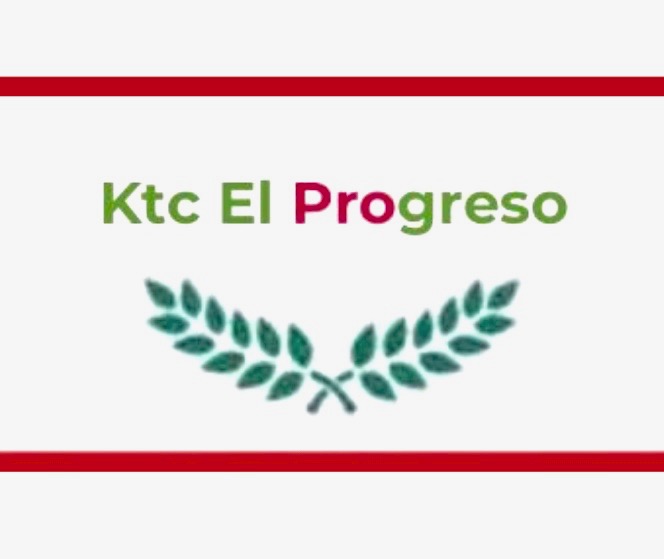 Deel 1. Gegevens jeugdige(n) en ouders2. Gezinsachtergrond, toestemming en toelichting door cliëntDeel 2.   Verwijsgegevens in te vullen door verwijzer Gegevens gezinGegevens gezinGegevens gezinGegevens gezinGegevens gezinNaam jeugdige Jongen  Meisje Geboortedatum jeugdigeAdresPostcode en woonplaatsTelefoonnummer / mobielGeboorteland (indien niet NL)GeboorteplaatsBSN Email adresOntvangt het lid op dit moment hulp andere organisatie en zo ja, welke hulp? ja,  ja,  nee neeNaam moederBiologische ouder ja  ja  ja  ja Verzorgend ja  nee nee neeGezaghebbend ja nee nee neeGeboortedatum moeder nee nee neeAdresPostcode en woonplaatsTelefoonnummer / mobielEmail adresNaam  vaderBiologische ouder ja  ja  ja  ja Verzorgend ja  ja  ja  ja Gezaghebbend ja  nee nee neeGeboortedatum vader nee nee neeAdres nee nee neePostcode en woonplaatsTelefoonnummer / mobielEmail adresGezinsachtergrondGezinssituatie/samenstelling volledig gezin                      pleeggezin een oudergezin                   co ouderschap ouder met partner              samengesteld gezin anders, nl. Culturele achtergrondToelichting ouderlijk gezagDagbesteding jeugdigeNaam school, Toestemming 12-16 jaar Zijn vader en moeder akkoord met de aanmelding Ktc El Progreso?  ja 		  neeKlachten en problemen volgens cliëntKorte omschrijving klachten en/of problemen door cliënt/ouders zelfHoe lang bestaan deze klachten al? 0-3 maanden 3-6 maanden Langer dan 6 maandenLeiden deze klachten/problemen tot extra problemen op school in het gezin bij sociale contactenIs er al eerder hulpverlening geweest? Zo ja, waar?Medische contactgegevensNaam en nummer zorgverzekeringNaam, adres huisartsTolk nodig, zo ja welke taalNaam verwijzende organisatie / huisartsenpraktijkAdres en telefoonnummer organisatieNaam verwijzer Telefoonnummer/mobielEmailadresZijn ouders op de hoogte van deze aanmelding  en hebben zij een kopie ontvangen?  Ja     neeMeegegeven / verzonden, datum Is er door u als verwijzer een melding gemaakt in verwijsindex? Ja, datum                               neeMaatregel + ingangsdatum N.v.t. / geen OTS, dd    VOTS, dd  Voogdij, dd Anders, nl Verwijsreden jeugdige / gezin en verwijzerAard van de problematiek Primair kind problematiek  Primair opvoedingssituatie  Meervoudige problematiek (zowel kind- als opvoedingsproblematiek)ToelichtingBeoordeling veiligheidBeoordeling veiligheidZijn er vermoedens of aanwijzingen dat de jeugdige op dit moment in een onveilige situatie opgroeit?Nee. Toelichting: Zijn er vermoedens of aanwijzingen dat de jeugdige op dit moment in een onveilige situatie opgroeit?Ja. Toelichting:  Zijn ouders en/of jeugdige gemotiveerd voor hulpverlening?Toelichting: Naam en handtekening verwijzerNaam en handtekening jongere indien 16 jaar of ouderNaam en handtekening ouders c.q. verzorgersDatum